V3 – chemische Reinigung des Wassers: FlockungMaterialien: 			1 L Standzylinder, 1 L Erlenmeyerkolben, 500 mL BecherglasChemikalien: 		Natriumpyrophosphat, Eisen(III)-sulfat, Natriumcarbonat	Durchführung: 		In einem Erlenmeyerkolben werden 700 mg Natriumpyrophosphat und ein Spatel Natriumcarbonat in 700 mL destilliertem Wasser gelöst und anschließend in einen 1 L Standzylinder gegeben. Zu dieser Lösung werden 300mL einer 1%-igen Eisen(III)-chlorid-Lösung gegeben.Beobachtung: 		Bei Zugabe von der Eisen(III)-chlorid-Lösung in den Standzylinder bilden sich orange Flocken, die langsam zu Boden sinken.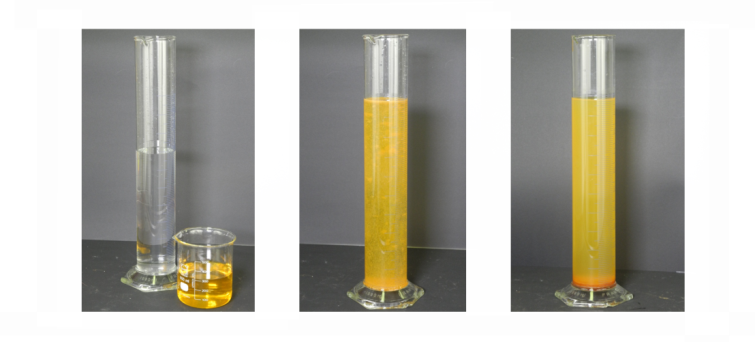 Abbildung : Natriumpyrophosphat-Lösung im Standzylinder, Eisenchlorid-Lösung im Becherglas (links). Ausflockung der Phosphate nach Zugabe der Eisenchlorid-Lösung (mitte) und Sedimentation nach einer Stunde (rechts).Deutung:		In der klaren Lösung bilden sich bei Zugabe der Eisensalz-Lösung Flocken. Dadurch können die gelösten Phosphate durch Sedimentation aus der Lösung entfernt werden.	Entsorgung:		Die Lösung wird im Schwermetallbehälter entsorgt.Literatur:	J. Hendel, http://daten.didaktikchemie.uni-bayreuth.de/umat/abwasser_stufe3/abwasser_stufe3.htm, (zuletzt abgerufen am 6.08.2014, um 23:55 Uhr) GefahrenstoffeGefahrenstoffeGefahrenstoffeGefahrenstoffeGefahrenstoffeGefahrenstoffeGefahrenstoffeGefahrenstoffeGefahrenstoffeEisen(III)-Chlorid-LösungEisen(III)-Chlorid-LösungEisen(III)-Chlorid-LösungH: 302, 315, 318H: 302, 315, 318H: 302, 315, 318P: 280, 302+352, 305+351+338P: 280, 302+352, 305+351+338P: 280, 302+352, 305+351+338NatriumcarbonatNatriumcarbonatNatriumcarbonatH: 319H: 319H: 319P: 260, 305+351+338P: 260, 305+351+338P: 260, 305+351+338NatriumpyrophosphatNatriumpyrophosphatNatriumpyrophosphatH: 302, 318H: 302, 318H: 302, 318P: 264, 270, 301+312, 330, 280P: 264, 270, 301+312, 330, 280P: 264, 270, 301+312, 330, 280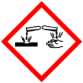 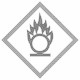 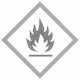 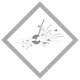 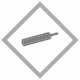 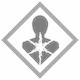 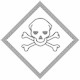 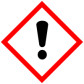 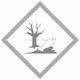 